Мероприятие по профилактике наркомании«Имя беды – наркомания»Здоровый образ жизни сегодня – это требование времени. Проблема формирования здорового образа жизни является одной из актуальных среди населения, особенно молодежи. Быть здоровым стало модно и престижно. В этом направлении образовательные организации предусматривают мероприятия, которые активно пропагандируют здоровый образ жизни, находя альтернативу вредным привычкам, тем самым формируя у школьников представления об общечеловеческих ценностях, препятствующих вовлечению в антисоциальную деятельность. Одно из таких мероприятий «Имя беды - наркомания», провела в МКОУ «Новокулинская СОШ №1» учитель биологии Махмудова Т.М. в 7-10 классах. Целью этого мероприятия является пропаганда здорового образа жизни, воспитание нравственных  качеств, профилактика наркомании и правонарушений среди несовершеннолетних. Учащимися были просмотрены видеофильмы и слайды о вреде наркомании. На мероприятии присутствовали приглашенные: медработник ФАП с. Новокули Гайдарова Э.М., психолог реабилитационного центра «Каспий» Шекиев З.А.. Ребята активно участвовали в беседе, обсуждали различные жизненные ситуации, делая для себя выводы, что здоровье для  человека – это самая главная ценность.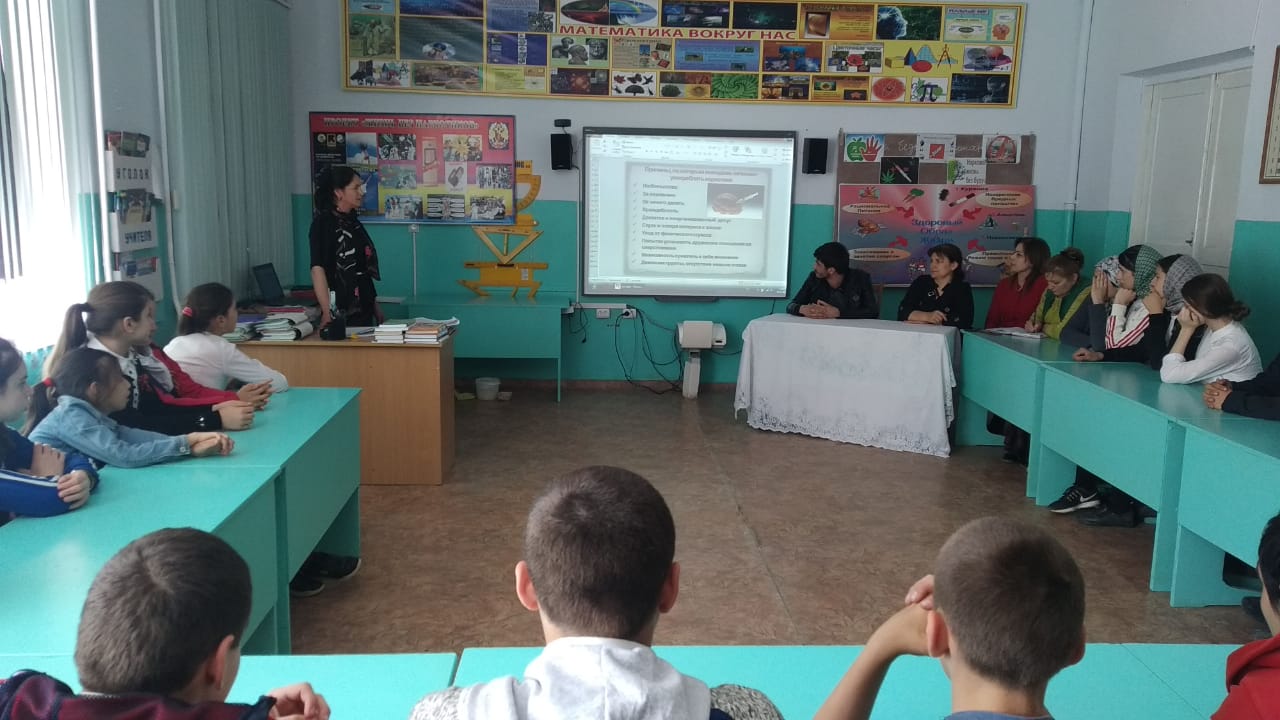 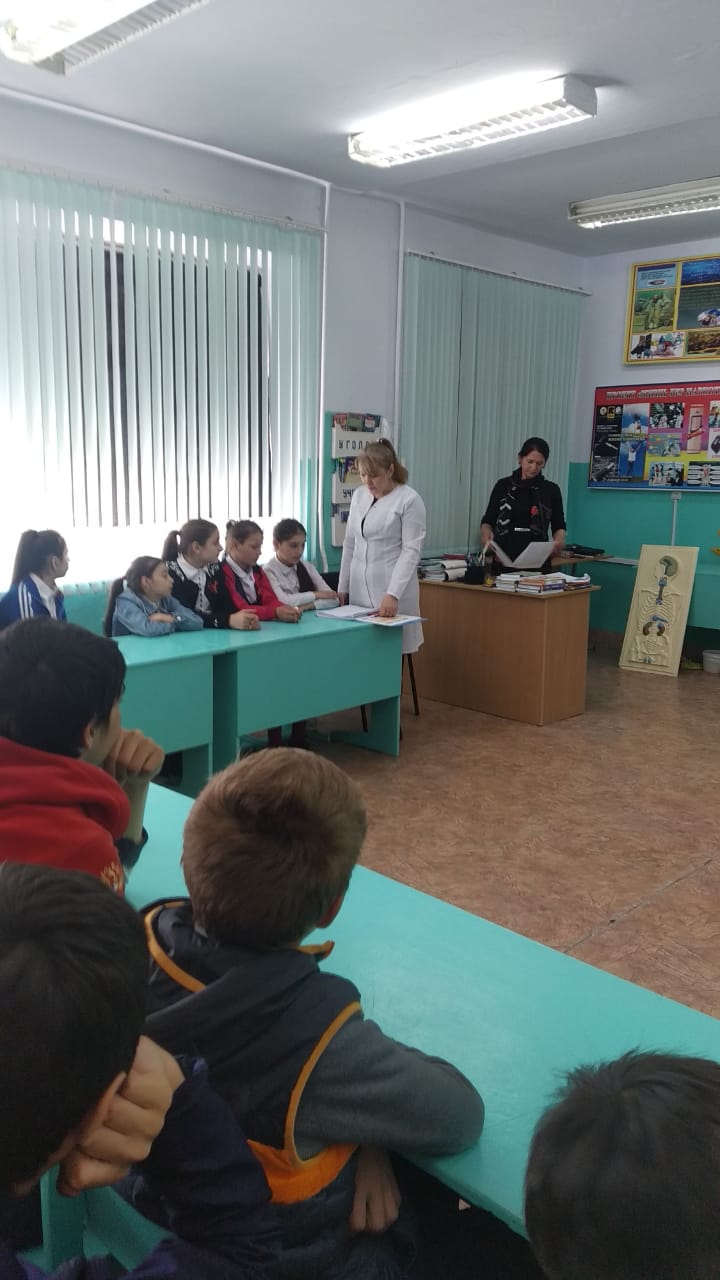 